STRESS IST DAS FIEBER DER MENSCHEN der westlichen Welt, so sagte es Indra Devi einer der bekanntesten Yogalehrerinnen im vorigen Jahrhundert.
Sie sagt auch dass Yoga eine LEBENSART ist !! Daher begleite ich euch diese Lebensart für euch zu entwickeln, um den Stress nicht aus dem Weg zu gehen, sondern anders zu begegnen!!!Ich biete einen Workshop an von ca 2 Stunden im Institut Hara am 17.5.2018 zu dem Thema
Vormittagworkshop 10.00 – 12.00 Abendsworkshop     18.00 – 20.00 Kosten pro Termin pro Stunde nur 10 Euro inklusive Unterlagen, kleine Gruppe 3 Frauen0664 3660222
www.spirit-yoga.at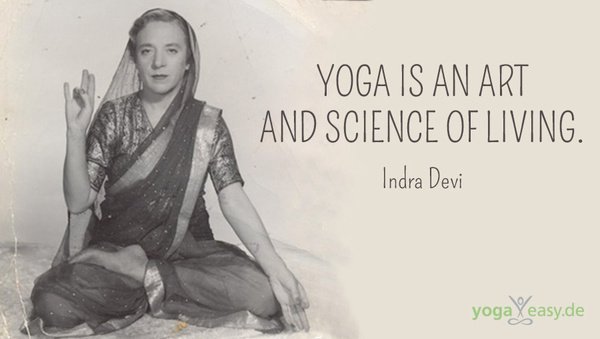 